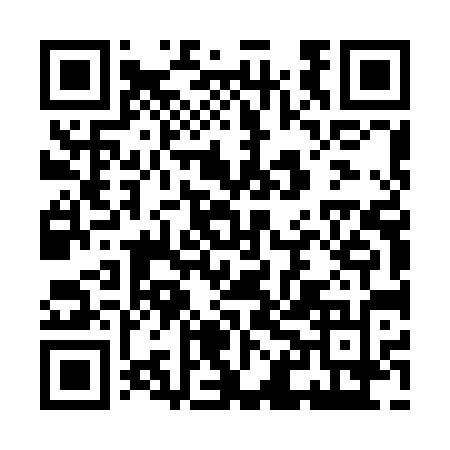 Ramadan times for Addlestone, Surrey, UKMon 11 Mar 2024 - Wed 10 Apr 2024High Latitude Method: Angle Based RulePrayer Calculation Method: Islamic Society of North AmericaAsar Calculation Method: HanafiPrayer times provided by https://www.salahtimes.comDateDayFajrSuhurSunriseDhuhrAsrIftarMaghribIsha11Mon4:534:536:2412:124:056:016:017:3212Tue4:504:506:2212:124:076:026:027:3413Wed4:484:486:2012:114:086:046:047:3614Thu4:464:466:1712:114:096:066:067:3715Fri4:434:436:1512:114:116:076:077:3916Sat4:414:416:1312:104:126:096:097:4117Sun4:394:396:1112:104:146:116:117:4318Mon4:364:366:0812:104:156:126:127:4519Tue4:344:346:0612:104:166:146:147:4720Wed4:314:316:0412:094:186:166:167:4921Thu4:294:296:0112:094:196:176:177:5022Fri4:264:265:5912:094:206:196:197:5223Sat4:244:245:5712:084:226:216:217:5424Sun4:214:215:5512:084:236:226:227:5625Mon4:194:195:5212:084:246:246:247:5826Tue4:164:165:5012:074:256:266:268:0027Wed4:144:145:4812:074:276:276:278:0228Thu4:114:115:4612:074:286:296:298:0429Fri4:084:085:4312:074:296:316:318:0630Sat4:064:065:4112:064:306:326:328:0831Sun5:035:036:391:065:327:347:349:101Mon5:015:016:361:065:337:367:369:122Tue4:584:586:341:055:347:377:379:143Wed4:554:556:321:055:357:397:399:164Thu4:534:536:301:055:367:417:419:185Fri4:504:506:281:045:387:427:429:206Sat4:474:476:251:045:397:447:449:227Sun4:454:456:231:045:407:467:469:258Mon4:424:426:211:045:417:477:479:279Tue4:394:396:191:035:427:497:499:2910Wed4:364:366:161:035:447:517:519:31